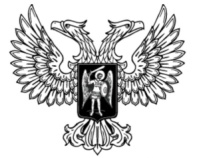 ДонецкАЯ НароднАЯ РеспубликАЗАКОНО ВНЕСЕНИИ ИЗМЕНЕНИЙ ВЗАКОН ДОНЕЦКОЙ НАРОДНОЙ РЕСПУБЛИКИ «О ГОСУДАРСТВЕННОМ РЕГУЛИРОВАНИИПРОИЗВОДСТВА И ОБОРОТА СПИРТА ЭТИЛОВОГО,АЛКОГОЛЬНОЙ ПРОДУКЦИИ И ТАБАЧНЫХ ИЗДЕЛИЙ»Принят Постановлением Народного Совета 14 декабря 2017 годаСтатья 1Внести в Закон Донецкой Народной Республики № 149-IНС 
от 23 сентября 2016 года «О государственном регулировании производства и оборота спирта этилового, алкогольной продукции и табачных изделий» (опубликован на официальном сайте Народного Совета 27 октября 2016 года) следующие изменения:1) пункт 27 статьи 2 после слов «табачными изделиями» дополнить словами «(кроме случаев, предусмотренных настоящим Законом)»;2) статью 24 дополнить частью 7 следующего содержания:«7. Ограничения, установленные пунктом 2 части 2 настоящей статьи не распространяются на реализацию алкогольной продукции предприятиями оптовой торговли (при наличии соответствующей лицензии) другим субъектам хозяйствования (не имеющим лицензий) исключительно для использования такой продукции в технологическом цикле производства кондитерских изделий.В случаях, предусмотренных абзацем первым настоящей части, предприятие оптовой торговли обязано истребовать у субъекта хозяйствования, приобретающего алкогольную продукцию, копии документов, подтверждающих использование такой продукции в технологическом цикле производства кондитерских изделий. Перечень таких документов устанавливается законодательством Донецкой Народной Республики.».3) абзац первый пункта 11 части 1 статьи 31 после слов «табачными изделиями,» дополнить словами «за исключением случаев, предусмотренных частью 7 статьи 24 настоящего Закона,».Глава Донецкой Народной Республики				А.В.Захарченког. Донецк29 декабря 2017 года№ 210-IНС